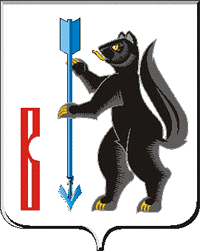 АДМИНИСТРАЦИЯГОРОДСКОГО ОКРУГА ВЕРХОТУРСКИЙП О С Т А Н О В Л Е Н И Еот 16.09.2020г. № 655г. ВерхотурьеО предоставлении субсидии уполномоченной организации в рамках системы персонифицированного финансирования дополнительного образования детей в Свердловской области в целях обеспечения затрат, связанных с реализацией проекта по обеспечению системы персонифицированного финансирования дополнительного образования детей	В соответствии с абзацем вторым пункта 1 статьи 78.1 Бюджетного кодекса Российской Федерации, Правилами персонифицированного финансирования дополнительного образования детей в Свердловской области, утвержденными Приказом Министерством образования и молодежной политики Свердловской области от 26.06.2019 № 70-Д «Об утверждении методических рекомендации «Правила персонифицированного финансирования дополнительного образования детей в Свердловской области» (далее – Правила персонифицированного финансирования), Положением «О персонифицированном дополнительном образовании детей в городском округе Верхотурский, утвержденным постановлением Администрации городского округа Верхотурский от 20.08.2019 № 673,  Порядком определения объема и  условий предоставления субсидий на иные цели из бюджета городского округа Верхотурский муниципальным бюджетным и автономным учреждениям, подведомственным Муниципальному казенному учреждению «Управление образования городского округа Верхотурский» (далее – МКУ «Управление образования городского округа Верхотурский»), утвержденным постановлением Администрации городского округа Верхотурский от 18.03.2020 № 206, Программой персонифицированного финансирования дополнительного образования детей в городском округе Верхотурский, утвержденной Приказом МКУ «Управление образования городского округа Верхотурский» от 20.08.2020 № 213 в целях обеспечения персонифицированного финансирования дополнительного образования детей, руководствуясь Уставом городского округа Верхотурский, ПОСТАНОВЛЯЮ:1.Определить Муниципальное автономное дошкольное образовательное учреждение «Детский сад № 19» (далее - МАДОУ «Детский сад № 19») организацией, уполномоченной на осуществление платежей по договорам об обучении, заключенными между родителями (законными представителями) детей – участниками системы персонифицированного финансирования и поставщиками образовательных услуг, включенными в реестр поставщиков услуг дополнительного образования системы персонифицированного финансирования в Свердловской области.2.Утвердить типовую форму Соглашения о предоставлении субсидии на обеспечение затрат, связанных с реализацией проекта по обеспечению системы персонифицированного финансирования дополнительного образования детей (прилагается).3.МКУ «Управление образования городского округа Верхотурский» заключить соглашение с МАДОУ «Детский сад № 19» о предоставлении субсидии на обеспечение затрат, связанных с реализацией проекта по обеспечению системы персонифицированного финансирования дополнительного образования детей.4.МАДОУ «Детский сад № 19»:1) внести изменения в нормативно-правовые документы учреждения;2) использовать предоставляемую субсидию в соответствии с Правилами персонифицированного финансирования.5.Опубликовать настоящее постановление в информационном бюллетене «Верхотурская неделя» и разместить на официальном сайте городского округа Верхотурский.6.Контроль исполнения настоящего постановления возложить на заместителя  главы по социальным вопросам Администрации городского округа Верхотурский  Бердникову Н.Ю.Глава  городского округа Верхотурский                                                       А.Г. Лиханов